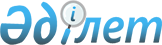 Зеленов аудандық мәслихатының 2016 жылғы 23 желтоқсандағы № 7-1 "2017-2019 жылдарға арналған аудандық бюджет туралы" шешіміне өзгерістер мен толықтыру енгізу туралы
					
			Күшін жойған
			
			
		
					Батыс Қазақстан облысы Зеленов аудандық мәслихатының 2017 жылғы 15 желтоқсандағы № 15-2 шешімі. Батыс Қазақстан облысының Әділет департаментінде 2017 жылғы 26 желтоқсанда № 5004 болып тіркелді. Күші жойылды - Батыс Қазақстан облысы Зеленов аудандық мәслихатының 2018 жылғы 24 қаңтардағы № 17-2 шешімімен
      Ескерту. Күші жойылды - Батыс Қазақстан облысы Зеленов аудандық мәслихатының 24.01.2018 № 17-2 шешімімен (алғашқы ресми жарияланған күнінен бастап қолданысқа енгізіледі).
      Қазақстан Республикасының 2008 жылғы 4 желтоқсандағы Бюджет кодексіне және Қазақстан Республикасының 2001 жылғы 23 қаңтардағы "Қазақстан Республикасындағы жергілікті мемлекеттік басқару және өзін-өзі басқару туралы" Заңына сәйкес аудандық мәслихат ШЕШІМ ҚАБЫЛДАДЫ:
      1. Зеленов аудандық мәслихатының 2016 жылғы 23 желтоқсандағы № 7-1 "2017-2019 жылдарға арналған аудандық бюджет туралы" шешіміне (Нормативтік құқықтық актілерді мемлекеттік тіркеу тізілімінде № 4655 тіркелген, 2017 жылғы 20 қаңтардағы Қазақстан Республикасының нормативтік құқықтық актілерінің эталондық бақылау банкінде жарияланған) мынадай өзгерістер мен толықтыру енгізілсін:
      1-тармақта:
      1) тармақша мынадай редакцияда жазылсын:
      "1) кірістер – 7 359 399 мың теңге:
      салықтық түсімдер – 1 962 446 мың теңге; 
      салықтық емес түсімдер – 7 245 мың теңге;
      негізгі капиталды сатудан түсетін түсімдер – 125 329 мың теңге;
      трансферттер түсімі – 5 264 379 мың теңге;";
      2) тармақша мынадай редакцияда жазылсын:
      "2) шығындар – 7 672 289 мың теңге;";
      4 - тармақта:
      1) тармақшасында:
      бірінші абзац мынадай редакцияда жазылсын:
      "1) республикалық бюджеттен жалпы сомасы 760 313 мың теңге:";
      екінші абзац мынадай редакцияда жазылсын:
      "мүгедектерді міндетті гигиеналық құралдармен қамтамасыздандыру нормаларын ұлғайтуға – 5 440 мың теңге;";
      төртінші абзац мынадай редакцияда жазылсын:
      ""Өрлеу" жобасы бойынша келісілген қаржылай көмекті енгізуге –
      8 937 мың теңге;";
      жетінші абзац мынадай редакцияда жазылсын:
      "тілдік курстар бойынша тағылымдамадан өткен мұғалімдерге қосымша ақы төлеуге – 318 мың теңге;";
      оныншы абзац мынадай редакцияда жазылсын:
      "Володарское ауылының су құбырын реконструкциялауға – 131 046 мың теңге;";
      он төртінші абзац мынадай редакцияда жазылсын:
      "техникалық көмекші құралдар тізбесін кеңейтуге – 1 433 мың теңге;";
      2) тармақшасында:
      бірінші абзац мынадай редакцияда жазылсын:
      "2) облыстық бюджеттен жалпы сомасы 1 061 524 мың теңге:";
      екінші абзац мынадай редакцияда жазылсын:
      "үштілді білім беруді дамытудың Жол картасын іске асыру мақсатында тілдік курстарда мұғалімдердің біліктілігін арттыруға – 55 035 мың теңге;";
      он төртінші абзац мынадай редакцияда жазылсын:
      ""Мичурин ауылындағы су құбырының құрылысы" нысаны бойынша жобалау - сметалық құжаттамасын әзірлеу және инженерлік - геодезиялық, инженерлік - геологиялық зерттеулер жүргізуге - 8 602 мың теңге;";
      жиырма екінші абзац мынадай редакцияда жазылсын:
      ""Е-Халық" ақпараттық жүйесін енгізуге – 1 397 мың теңге;";
      жиырма үшінші абзац мынадай редакцияда жазылсын:
      "газ, су құбырлары, электр желілері, кәріз жүйелеріне құқық белгілейтін құжаттар дайындауға – 28 777 мың теңге;";
      жиырма алтыншы абзац мынадай редакцияда жазылсын:
      "Калинин ауылындағы 160 адамды қабылдайтын дене шынықтыру-сауықтыру кешенінің құрылысына – 187 234 мың теңге;";
      жиырма тоғызыншы абзац мынадай редакцияда жазылсын:
      "жастарды жұмыспен қамту үшін жастар практикасын ұйымдастыруға – 2 300 мың теңге;";
      мынадай мазмұндағы отыз екінші абзацпен толықтырылсын:
      "жеке және заңды тұлғаларға жануарлардың саулығы мен адамның денсаулығына қауiп төндiретiн, алып қойылатын және жойылатын ауру жануарлардың, жануарлардан алынатын өнiмдер мен шикiзаттың не жануарлардың саулығы мен адамның денсаулығына қауіп төндіретін, алып қоймай залалсыздандырылған (зарарсыздандырылған) және қайта өңделген жануарлардың, жануарлардан алынатын өнімдер мен шикізаттың құнын өтеуге -26 586 мың теңге.";
      аталған шешімнің 1 – қосымшасы осы шешімнің қосымшасына сәйкес жаңа редакцияда жазылсын.
      2. Аудандық мәслихат хатшысы (Р.Т.Исмагулов) осы шешімнің әділет органдарында мемлекеттік тіркелуін, Қазақстан Республикасының нормативтік құқықтық актілерінің эталондық бақылау банкінде оның ресми жариялануын қамтамасыз етсін.
      3. Осы шешім 2017 жылдың 1 қаңтарынан бастап қолданысқа енгізіледі. 2017 жылға арналған аудандық бюджет
					© 2012. Қазақстан Республикасы Әділет министрлігінің «Қазақстан Республикасының Заңнама және құқықтық ақпарат институты» ШЖҚ РМК
				
      Сессия төрайымы

Б.Ислямова

      Аудандық мәслихат хатшысы

Р.Исмагулов
2017 жылғы 15 желтоқсандағы
Зеленов аудандық
мәслихатының № 15-2 шешіміне
қосымша2016 жылғы 23 желтоқсандағы
Зеленов аудандық
мәслихатының № 7-1 шешіміне
1 - қосымша
Санаты
Санаты
Санаты
Санаты
Санаты
Санаты
Сомасы
мың теңге
Сыныбы
Сыныбы
Сыныбы
Сыныбы
Сыныбы
Сомасы
мың теңге
Ішкі сыныбы
Ішкі сыныбы
Ішкі сыныбы
Ішкі сыныбы
Сомасы
мың теңге
Ерекшелігі
Ерекшелігі
Ерекшелігі
Сомасы
мың теңге
Атауы
Сомасы
мың теңге
1) Кірістер
7 359 399
1
Салықтық түсімдер
1 962 446
01
Табыс салығы
524 642
2
Жеке табыс салығы
524 642
03
Әлеуметтік салық
382 673
1
Әлеуметтік салық
382 673
04
Меншікке салынатын салықтар
996 759
1
Мүлікке салынатын салықтар
883 000
3
Жер салығы
8 602
4
Көлік құралдарына салынатын салық
88 942
5
Бірыңғай жер салығы
16 215
05
Тауарларға, жұмыстарға және қызметтерге салынатын ішкі салықтар
50 550
2
Акциздер
2 716
3
Табиғи және басқа да ресурстарды пайдаланғаны үшін түсетін түсімдер
19 386
4
Кәсіпкерлік және кәсіби қызметті жүргізгені үшін алынатын алымдар
28 448
08
Заңдық маңызы бар әрекеттерді жасағаны және (немесе) оған уәкілеттігі бар мемлекеттік органдар немесе лауазымды адамдар құжаттар бергені үшін алынатын міндетті төлемдер
7 822
1
Мемлекеттік баж
7 822
2
Салықтық емес түсімдер
7 245
01
Мемлекеттік меншіктен түсетін кірістер
3 245
5
Мемлекет меншігіндегі мүлікті жалға беруден түсетін кірістер
3 245
06
Басқа да салықтық емес түсiмдер 
4 000
1
Басқа да салықтық емес түсiмдер 
4 000
3
Негізгі капиталды сатудан түсетін түсімдер
125 329
01
Мемлекеттік мекемелерге бекітілген мемлекеттік мүлікті сату
8 000
1
Мемлекеттік мекемелерге бекітілген мемлекеттік мүлікті сату
8 000
03
Жердi және материалдық емес активтердi сату
117 329
1
Жерді сату
117 329
4
Трансферттердің түсімдері
5 264 379
02
Мемлекеттiк басқарудың жоғары тұрған органдарынан түсетін трансферттер
5 264 379
2
Облыстық бюджеттен түсетін трансферттер
5 264 379
Функционалдық топ
Функционалдық топ
Функционалдық топ
Функционалдық топ
Функционалдық топ
Функционалдық топ
Сомасы
мың теңге
Функционалдық кіші топ
Функционалдық кіші топ
Функционалдық кіші топ
Функционалдық кіші топ
Функционалдық кіші топ
Сомасы
мың теңге
Бюджеттік бағдарламалардың әкімшісі
Бюджеттік бағдарламалардың әкімшісі
Бюджеттік бағдарламалардың әкімшісі
Бюджеттік бағдарламалардың әкімшісі
Сомасы
мың теңге
Бағдарлама
Бағдарлама
Бағдарлама
Сомасы
мың теңге
Кіші бағдарлама
Кіші бағдарлама
Сомасы
мың теңге
Атауы
Сомасы
мың теңге
2) Шығындар
7 672 289
01
Жалпы сипаттағы мемлекеттік қызметтер
634 269
1
Мемлекеттік басқарудың жалпы функцияларын орындайтын өкiлдi, атқарушы және басқа органдар
544 279
112
Аудан (облыстық маңызы бар қала) мәслихатының аппараты
20 448
001
Аудан (облыстық маңызы бар қала) мәслихатының қызметін қамтамасыз ету жөніндегі қызметтер
20 448
122
Аудан (облыстық маңызы бар қала) әкімінің аппараты
116 259
001
Аудан (облыстық маңызы бар қала) әкімінің қызметін қамтамасыз ету жөніндегі қызметтер
114 138
003
Мемлекеттік органның күрделі шығыстары
2 121
123
Қаладағы аудан, аудандық маңызы бар қала, кент, ауыл, ауылдық округ әкімінің аппараты
407 572
001
Қаладағы аудан, аудандық маңызы бар қаланың, кент, ауыл, ауылдық округ әкімінің қызметін қамтамасыз ету жөніндегі қызметтер
384 940
022
Мемлекеттік органның күрделі шығыстары
22 632
2
Қаржылық қызмет
58
459
Ауданның (облыстық маңызы бар қаланың) экономика және қаржы бөлімі
58
003
Салық салу мақсатында мүлікті бағалауды жүргізу
58
9
Жалпы сипаттағы өзге де мемлекеттiк қызметтер
89 932
458
Ауданның (облыстық маңызы бар қаланың) тұрғын үй-коммуналдық шаруашылығы, жолаушылар көлігі және автомобиль жолдары бөлімі
53 916
001
Жергілікті деңгейде тұрғын үй-коммуналдық шаруашылығы, жолаушылар көлігі және автомобиль жолдары саласындағы мемлекеттік саясатты іске асыру жөніндегі қызметтер
53 916
459
Ауданның (облыстық маңызы бар қаланың) экономика және қаржы бөлімі
34 366
001
Ауданның (облыстық маңызы бар қаланың) экономикалық саясаттын қалыптастыру мен дамыту, мемлекеттік жоспарлау, бюджеттік атқару және коммуналдық меншігін басқару саласындағы мемлекеттік саясатты іске асыру жөніндегі қызметтер
33 716
015
Мемлекеттік органның күрделі шығыстары
650
466
Ауданның (облыстық маңызы бар қаланың) сәулет, қала құрылысы және құрылыс бөлімі
1 650
040
Мемлекеттік органдардың объектілерін дамыту
1 650
02
Қорғаныс
23 097
1
Әскери мұқтаждар
8 393
122
Аудан (облыстық маңызы бар қала) әкімінің аппараты
8 393
005
Жалпыға бірдей әскери міндетті атқару шеңберіндегі іс-шаралар
8 393
2
Төтенше жағдайлар жөнiндегi жұмыстарды ұйымдастыру
14 704
122
Аудан (облыстық маңызы бар қала) әкімінің аппараты
14 704
007
Аудандық (қалалық) ауқымдағы дала өрттерінің, сондай-ақ мемлекеттік өртке қарсы қызмет органдары құрылмаған елдi мекендерде өрттердің алдын алу және оларды сөндіру жөніндегі іс-шаралар
14 704
03
Қоғамдық тәртіп, қауіпсіздік, құқықтық, сот, қылмыстық-атқару қызметі
147
9
Қоғамдық тәртіп және қауіпсіздік саласындағы басқа да қызметтер
147
458
Ауданның (облыстық маңызы бар қаланың) тұрғын үй-коммуналдық шаруашылығы, жолаушылар көлігі және автомобиль жолдары бөлімі
147
021
Елдi мекендерде жол қозғалысы қауiпсiздiгін қамтамасыз ету
147
04
Білім беру
4 505 174
1
Мектепке дейiнгi тәрбие және оқыту
230 506
464
Ауданның (облыстық маңызы бар қаланың) білім бөлімі
230 506
009
Мектепке дейінгі тәрбие мен оқыту ұйымдарының қызметін қамтамасыз ету
217 877
040
Мектепке дейінгі білім беру ұйымдарында мемлекеттік білім беру тапсырысын іске асыруға
12 629
2
Бастауыш, негізгі орта және жалпы орта білім беру
3 896 608
457
Ауданның (облыстық маңызы бар қаланың) мәдениет, тілдерді дамыту, дене шынықтыру және спорт бөлімі
37 885
017
Балалар мен жасөспірімдерге спорт бойынша қосымша білім беру
37 885
464
Ауданның (облыстық маңызы бар қаланың) білім бөлімі
3 849 044
003
Жалпы білім беру
3 677 568 
006
Балаларға қосымша білім беру
171 476
466
Ауданның (облыстық маңызы бар қаланың) сәулет, қала құрылысы және құрылыс бөлімі
9 679
021
Бастауыш, негізгі орта және жалпы орта білім беру объектілерін салу және реконструкциялау
9 679
9
Білім беру саласындағы өзге де қызметтер
378 060
464
Ауданның (облыстық маңызы бар қаланың) білім бөлімі
378 060
001
Жергілікті деңгейде білім беру саласындағы мемлекеттік саясатты іске асыру жөніндегі қызметтер
62 351
005
Ауданның (облыстық маңызы бар қаланың) мемлекеттік білім беру мекемелер үшін оқулықтар мен оқу-әдiстемелiк кешендерді сатып алу және жеткізу
227 932
007
Аудандық (қалалық) ауқымдағы мектеп олимпиадаларын және мектептен тыс іс-шараларды өткiзу
2 440
012
Мемлекеттік органның күрделі шығыстары
1 980
015
Жетім баланы (жетім балаларды) және ата-аналарының қамқорынсыз қалған баланы (балаларды) күтіп-ұстауға қамқоршыларға (қорғаншыларға) ай сайынға ақшалай қаражат төлемі
17 988
022
Жетім баланы (жетім балаларды) және ата-анасының қамқорлығынсыз қалған баланы (балаларды) асырап алғаны үшін Қазақстан азаматтарына біржолғы ақша қаражатын төлеуге арналған төлемдер
342
067
Ведомстволық бағыныстағы мемлекеттік мекемелерінің және ұйымдарының күрделі шығыстары
65 027
06
Әлеуметтiк көмек және әлеуметтiк қамсыздандыру
394 293
1
Әлеуметтiк қамсыздандыру
70 507
451
Ауданның (облыстық маңызы бар қаланың) жұмыспен қамту және әлеуметтік бағдарламалар бөлімі
41 092
005
Мемлекеттік атаулы әлеуметтік көмек
7 773
016
18 жасқа дейінгі балаларға мемлекеттік жәрдемақылар
22 249
025
"Өрлеу" жобасы бойынша келісілген қаржылай көмекті енгізу
11 070
464
Ауданның (облыстық маңызы бар қаланың) білім бөлімі
29 415
030
Патронат тәрбиешілерге берілген баланы (балаларды) асырап бағу
29 415
2
Әлеуметтік көмек
295 885
451
Ауданның (облыстық маңызы бар қаланың) жұмыспен қамту және әлеуметтік бағдарламалар бөлімі
295 885
002
Жұмыспен қамту бағдарламасы
106 250
006
Тұрғын үйге көмек көрсету
1 035
007
Жергілікті өкілетті органдардың шешімі бойынша мұқтаж азаматтардың жекелеген топтарына әлеуметтік көмек
32 204
010
Үйден тәрбиеленіп оқытылатын мүгедек балаларды материалдық қамтамасыз ету
2 371
014
Мұқтаж азаматтарға үйде әлеуметтiк көмек көрсету
108 037
017
Мүгедектерді оңалту жеке бағдарламасына сәйкес, мұқтаж мүгедектерді міндетті гигиеналық құралдармен және ымдау тілі мамандарының қызмет көрсетуін, жеке көмекшілермен қамтамасыз ету
26 857
023
Жұмыспен қамту орталықтарының қызметін қамтамасыз ету
19 131
9
Әлеуметтiк көмек және әлеуметтiк қамтамасыз ету салаларындағы өзге де қызметтер
27 901
451
Ауданның (облыстық маңызы бар қаланың) жұмыспен қамту және әлеуметтік бағдарламалар бөлімі
27 707
001
Жергілікті деңгейде халық үшін әлеуметтік бағдарламаларды жұмыспен қамтуды қамтамасыз етуді іске асыру саласындағы мемлекеттік саясатты іске асыру жөніндегі қызметтер
26 661
011
Жәрдемақыларды және басқа да әлеуметтік төлемдерді есептеу, төлеу мен жеткізу бойынша қызметтерге ақы төлеу
1 046
458
Ауданның (облыстық маңызы бар қаланың) тұрғын үй-коммуналдық шаруашылығы, жолаушылар көлігі және автомобиль жолдары бөлімі
194 
050
Қазақстан Республикасында мүгедектердің құқықтарын қамтамасыз ету және өмір сүру сапасын жақсарту жөніндегі 2012 - 2018 жылдарға арналған іс-шаралар жоспарын іске асыру
194
07
Тұрғын үй-коммуналдық шаруашылық
352 698
1
Тұрғын үй шаруашылығы
37 241
458
Ауданның (облыстық маңызы бар қаланың) тұрғын үй-коммуналдық шаруашылығы, жолаушылар көлігі және автомобиль жолдары бөлімі
9 250
003
Мемлекеттік тұрғын үй қорының сақталуын ұйымдастыру
150
004
Азаматтардың жекелеген санаттарын тұрғын үймен қамтамасыз ету
9 100
466
Ауданның (облыстық маңызы бар қаланың) сәулет, қала құрылысы және құрылыс бөлімі
27 991
003
Коммуналдық тұрғын үй қорының тұрғын үйін жобалау және (немесе) салу, реконструкциялау
5 721
004
Инженерлік-коммуникациялық инфрақұрылымды жобалау, дамыту және (немесе) жайластыру
22 270
2
Коммуналдық шаруашылық
281 692
458
Ауданның (облыстық маңызы бар қаланың) тұрғын үй-коммуналдық шаруашылығы, жолаушылар көлігі және автомобиль жолдары бөлімі
8 848
012
Сумен жабдықтау және су бұру жүйесінің жұмыс істеуі
8 848
466
Ауданның (облыстық маңызы бар қаланың) сәулет, қала құрылысы және құрылыс бөлімі
272 844
058
Елді мекендердегі сумен жабдықтау және су бұру жүйелерін дамыту
272 844
3
Елді-мекендерді көркейту
33 765
123
Қаладағы аудан, аудандық маңызы бар қала, кент, ауыл, ауылдық округ әкімінің аппараты
13 833
008
Елді мекендердегі көшелерді жарықтандыру
10 471
011
Елді мекендерді абаттандыру мен көгалдандыру
3 362
458
Ауданның (облыстық маңызы бар қаланың) тұрғын үй-коммуналдық шаруашылығы, жолаушылар көлігі және автомобиль жолдары бөлімі
19 932
015
Елдi мекендердегі көшелердi жарықтандыру
220
016
Елдi мекендердiң санитариясын қамтамасыз ету
2 500
018
Елді мекендерді абаттандыру мен көгалдандыру
17 212
08
Мәдениет, спорт, туризм және ақпараттық кеңістiк
1 054 203
1
Мәдениет саласындағы қызмет
311 343
457
Ауданның (облыстық маңызы бар қаланың) мәдениет, тілдерді дамыту, дене шынықтыру және спорт бөлімі
311 343
003
Мәдени-демалыс жұмысын қолдау
311 343
2
Спорт
297 872
457
Ауданның (облыстық маңызы бар қаланың) мәдениет, тілдерді дамыту, дене шынықтыру және спорт бөлімі
16 638
009
Аудандық (облыстық маңызы бар қалалық) деңгейде спорттық жарыстар өткiзу
10 660
010
Әртүрлi спорт түрлерi бойынша аудан (облыстық маңызы бар қала) құрама командаларының мүшелерiн дайындау және олардың облыстық спорт жарыстарына қатысуы
5 978
466
Ауданның (облыстық маңызы бар қаланың) сәулет, қала құрылысы және құрылыс бөлімі
281 234
008
Cпорт объектілерін дамыту
281 234
3
Ақпараттық кеңiстiк
146 829
456
Ауданның (облыстық маңызы бар қаланың) ішкі саясат бөлімі
16 217
002
Мемлекеттік ақпараттық саясат жүргізу жөніндегі қызметтер
16 217
457
Ауданның (облыстық маңызы бар қаланың) мәдениет, тілдерді дамыту, дене шынықтыру және спорт бөлімі
130 612
006
Аудандық (қалалық) кiтапханалардың жұмыс iстеуi
130 612
9
Мәдениет, спорт, туризм және ақпараттық кеңiстiктi ұйымдастыру жөнiндегi өзге де қызметтер
298 159
456
Ауданның (облыстық маңызы бар қаланың) ішкі саясат бөлімі
29 271
001
Жергілікті деңгейде ақпарат, мемлекеттілікті нығайту және азаматтардың әлеуметтік сенімділігін қалыптастыру саласында мемлекеттік саясатты іске асыру жөніндегі қызметтер
19 644
003
Жастар саясаты саласында іс-шараларды іске асыру
9 627
457
Ауданның (облыстық маңызы бар қаланың) мәдениет, тілдерді дамыту, дене шынықтыру және спорт бөлімі
268 888
001
Жергілікті деңгейде мәдениет, тілдерді дамыту, дене шынықтыру және спорт саласында мемлекеттік саясатты іске асыру жөніндегі қызметтер
11 648
032
Ведомстволық бағыныстағы мемлекеттік мекемелерінің және ұйымдарының күрделі шығыстары
257 240
10
Ауыл, су, орман, балық шаруашылығы, ерекше қорғалатын табиғи аумақтар, қоршаған ортаны және жануарлар дүниесін қорғау, жер қатынастары
192 784
1
Ауыл шаруашылығы
137 820
462
Ауданның (облыстық маңызы бар қаланың) ауыл шаруашылығы бөлімі
19 987
001
Жергілікті деңгейде ауыл шаруашылығы саласындағы мемлекеттік саясатты іске асыру жөніндегі қызметтер
19 987
473
Ауданның (облыстық маңызы бар қаланың) ветеринария бөлімі
117 833
001
Жергілікті деңгейде ветеринария саласындағы мемлекеттік саясатты іске асыру жөніндегі қызметтер
13 905
005
Мал көмінділерінің (биотермиялық шұңқырлардың) жұмыс істеуін қамтамасыз ету
1 430
007
Қаңғыбас иттер мен мысықтарды аулауды және жоюды ұйымдастыру
5 619
010
Ауыл шаруашылығы жануарларын сәйкестендіру жөніндегі іс-шараларды өткізу
2 260
011
Эпизоотияға қарсы іс-шаралар жүргізу
60 308
047
Жануарлардың саулығы мен адамның денсаулығына қауіп төндіретін, алып қоймай залалсыздандырылған (зарарсыздандырылған) және қайта өңделген жануарлардың, жануарлардан алынатын өнімдер мен шикізаттың құнын иелеріне өтеу
34 311
6
Жер қатынастары
13 590
463
Ауданның (облыстық маңызы бар қаланың) жер қатынастары бөлімі
13 590
001
Аудан (облыстық маңызы бар қала) аумағында жер қатынастарын реттеу саласындағы мемлекеттік саясатты іске асыру жөніндегі қызметтер
13 590
9
Ауыл, су, орман, балық шаруашылығы, қоршаған ортаны қорғау және жер қатынастары саласындағы басқа да қызметтер
41 374
459
Ауданның (облыстық маңызы бар қаланың) экономика және қаржы бөлімі
41 374
099
Мамандарға әлеуметтік қолдау көрсету жөніндегі шараларды іске асыру
41 374
11
Өнеркәсіп, сәулет, қала құрылысы және құрылыс қызметі
26 534
2
Сәулет, қала құрылысы және құрылыс қызметі
26 534
466
Ауданның (облыстық маңызы бар қаланың) сәулет, қала құрылысы және құрылыс бөлімі
26 534
001
Құрылыс, облыс қалаларының, аудандарының және елді мекендерінің сәулеттік бейнесін жақсарту саласындағы мемлекеттік саясатты іске асыру және ауданның (облыстық маңызы бар қаланың) аумағын оңтайла және тиімді қала құрылыстық игеруді қамтамасыз ету жөніндегі қызметтер
14 676
013
Аудан аумағында қала құрылысын дамытудың кешенді схемаларын, аудандық (облыстық) маңызы бар қалалардың, кенттердің және өзге де ауылдық елді мекендердің бас жоспарларын әзірлеу
11 858
12
Көлiк және коммуникация
224 119
1
Автомобиль көлiгi
218 189
458
Ауданның (облыстық маңызы бар қаланың) тұрғын үй-коммуналдық шаруашылығы, жолаушылар көлігі және автомобиль жолдары бөлімі
218 189
023
Автомобиль жолдарының жұмыс істеуін қамтамасыз ету
218 189
9
Көлiк және коммуникациялар саласындағы өзге де қызметтер
5 930
458
Ауданның (облыстық маңызы бар қаланың) тұрғын үй-коммуналдық шаруашылығы, жолаушылар көлігі және автомобиль жолдары бөлімі
5 930
037
Әлеуметтік маңызы бар қалалық (ауылдық), қала маңындағы және ауданішілік қатынастар бойынша жолаушылар тасымалдарын субсидиялау
5 930
13
Басқалар
97 236
3
Кәсiпкерлiк қызметтi қолдау және бәсекелестікті қорғау
8 919
469
Ауданның (облыстық маңызы бар қаланың) кәсіпкерлік бөлімі
8 919
001
Жергілікті деңгейде кәсіпкерлікті дамыту саласындағы мемлекеттік саясатты іске асыру жөніндегі қызметтер
8 919
9
Басқалар
88 317
123
Қаладағы аудан, аудандық маңызы бар қала, кент, ауыл, ауылдық округ әкімінің аппараты
40 840
040
Өңірлерді дамытудың 2020 жылға дейінгі бағдарламасы шеңберінде өңірлерді экономикалық дамытуға жәрдемдесу бойынша шараларды іске асыру
40 840
458
Ауданның (облыстық маңызы бар қаланың) тұрғын үй-коммуналдық шаруашылығы, жолаушылар көлігі және автомобиль жолдары бөлімі
9 397
040
Өңірлерді дамытудың 2020 жылға дейінгі бағдарламасы шеңберінде өңірлерді экономикалық дамытуға жәрдемдесу бойынша шараларды іске асыру
9 397
459
Ауданның (облыстық маңызы бар қаланың) экономика және қаржы бөлімі
38 080
008
Жергілікті бюджеттік инвестициялық жобалардың техникалық-экономикалық негіздемелерін және мемлекеттік-жекешелік әріптестік жобалардың, оның ішінде концессиялық жобалардың конкурстық құжаттамаларын әзірлеу немесе түзету, сондай-ақ қажетті сараптамаларын жүргізу, мемлекеттік-жекешелік әріптестік жобаларды, оның ішінде концессиялық жобаларды консультациялық сүйемелдеу
11 500
012
Ауданның (облыстық маңызы бар қаланың) жергілікті атқарушы органының резерві
26 580
14
Борышқа қызмет көрсету
252
1
Борышқа қызмет көрсету
252
459
Ауданның (облыстық маңызы бар қаланың) экономика және қаржы бөлімі
252
021
Жергілікті атқарушы органдардың облыстық бюджеттен қарыздар бойынша сыйақылар мен өзге де төлемдерді төлеу бойынша борышына қызмет көрсету
252
15
Трансферттер
167 483
1
Трансферттер
167 483
459
Ауданның (облыстық маңызы бар қаланың) экономика және қаржы бөлімі
167 483
006
Нысаналы пайдаланылмаған (толық пайдаланылмаған) трансферттерді қайтару
50 082
024
Заңнаманы өзгертуге байланысты жоғары тұрған бюджеттің шығындарын өтеуге төменгі тұрған бюджеттен ағымдағы нысаналы трансферттер
18 983
051
Жергілікті өзін-өзі басқару органдарына берілетін трансферттер 
81 441
052
Қазақстан Республикасы Үкіметінің шешімі бойынша толық пайдалануға рұқсат етілген, өткен қаржы жылында бөлінген, пайдаланылмаған (түгел пайдаланылмаған) нысаналы даму трансферттерінің сомасын қайтару
540
054
Қазақстан Республикасының Ұлттық қорынан берілетін нысаналы трансферт есебінен республикалық бюджеттен бөлінген пайдаланылмаған (түгел пайдаланылмаған) нысаналы трансферттердің сомасын қайтару
16 437
3) Таза бюджеттік кредиттеу
523 659
Бюджеттік кредиттер
582 802
07
Тұрғын үй-коммуналдық шаруашылық
310 166
1
Тұрғын үй шаруашылығы
310 166
458
Ауданның (облыстық маңызы бар қаланың) тұрғын үй-коммуналдық шаруашылығы, жолаушылар көлігі және автомобиль жолдары бөлімі
310 166
053
Жылу, сумен жабдықтау және су бұру жүйелерін реконструкция және құрылыс үшін кредит беру
310 166
10
Ауыл, су, орман, балық шаруашылығы, ерекше қорғалатын табиғи аумақтар, қоршаған ортаны және жануарлар дүниесін қорғау, жер қатынастары
272 636
9
Ауыл шаруашылығы
272 636
459
Ауданның (облыстық маңызы бар қаланың) экономика және қаржы бөлімі
272 636
018
Мамандарды әлеуметтік қолдау шараларын іске асыру үшін берілетін бюджеттік кредиттер
272 636
Санаты
Санаты
Санаты
Санаты
Санаты
Санаты
Сомасы
мың теңге
Сыныбы
Сыныбы
Сыныбы
Сыныбы
Сыныбы
Сомасы
мың теңге
Ішкі сыныбы
Ішкі сыныбы
Ішкі сыныбы
Ішкі сыныбы
Сомасы
мың теңге
Ерекшелігі
Ерекшелігі
Ерекшелігі
Сомасы
мың теңге
Атауы
Сомасы
мың теңге
5
Бюджеттік кредиттерді өтеу
59 143
01
Бюджеттік кредиттерді өтеу
59 143
1
Мемлекеттік бюджеттен берілген бюджеттік кредиттерді өтеу
59 143
Функционалдық топ
Функционалдық топ
Функционалдық топ
Функционалдық топ
Функционалдық топ
Функционалдық топ
Сомасы
мың теңге
Функционалдық кіші топ
Функционалдық кіші топ
Функционалдық кіші топ
Функционалдық кіші топ
Функционалдық кіші топ
Сомасы
мың теңге
Бюджеттік бағдарламалардың әкімшісі
Бюджеттік бағдарламалардың әкімшісі
Бюджеттік бағдарламалардың әкімшісі
Бюджеттік бағдарламалардың әкімшісі
Сомасы
мың теңге
 Бағдарлама
 Бағдарлама
 Бағдарлама
Сомасы
мың теңге
Кіші бағдарлама
Кіші бағдарлама
Сомасы
мың теңге
Атауы
Сомасы
мың теңге
4) Қаржылық активтерімен операциялар бойынша сальдо
0
Қаржылық активтерді сатып алу
0
Санаты
Санаты
Санаты
Санаты
Санаты
Санаты
Сомасы
мың теңге
Сыныбы
Сыныбы
Сыныбы
Сыныбы
Сыныбы
Сомасы
мың теңге
Ішкі сыныбы
Ішкі сыныбы
Ішкі сыныбы
Ішкі сыныбы
Сомасы
мың теңге
Ерекшелігі
Ерекшелігі
Ерекшелігі
Сомасы
мың теңге
Атауы
Сомасы
мың теңге
6
Мемлекеттің қаржы активтерін сатудан түсетін түсімдер
0
01
Мемлекеттің қаржы активтерін сатудан түсетін түсімдер
0
2
Қаржы активтерін елден тыс жерлерде сатудан түсетін түсімдер
0
5) Бюджет тапшылығы (профициті)
-836 549
6) Бюджет тапшылығын қаржыландыру (профицитін пайдалану)
836 549
7
Қарыздар түсімдері
582 446
01
Мемлекеттік ішкі қарыздар
582 446
2
Қарыз алу келісім-шарттары
582 446
Функционалдық топ
Функционалдық топ
Функционалдық топ
Функционалдық топ
Функционалдық топ
Функционалдық топ
Сомасы
мың теңге
Функционалдық кіші топ
Функционалдық кіші топ
Функционалдық кіші топ
Функционалдық кіші топ
Функционалдық кіші топ
Сомасы
мың теңге
Бюджеттік бағдарламалардың әкімшісі
Бюджеттік бағдарламалардың әкімшісі
Бюджеттік бағдарламалардың әкімшісі
Бюджеттік бағдарламалардың әкімшісі
Сомасы
мың теңге
Бағдарлама
Бағдарлама
Бағдарлама
Сомасы
мың теңге
Кіші бағдарлама
Кіші бағдарлама
Сомасы
мың теңге
Атауы
Сомасы
мың теңге
16
Қарыздарды өтеу
59 143
1
Қарыздарды өтеу
59 143
459
Ауданның (облыстық маңызы бар қаланың) экономика және қаржы бөлімі
59 143
005
Жергілікті атқарушы органның жоғары тұрған бюджет алдындағы борышын өтеу
59 143
Санаты
Санаты
Санаты
Санаты
Санаты
Санаты
Сомасы 
мың теңге
Сыныбы
Сыныбы
Сыныбы
Сыныбы
Сыныбы
Сомасы 
мың теңге
Ішкі сыныбы
Ішкі сыныбы
Ішкі сыныбы
Ішкі сыныбы
Сомасы 
мың теңге
Ерекшелігі
Ерекшелігі
Ерекшелігі
Сомасы 
мың теңге
Атауы
Сомасы 
мың теңге
8
Бюджет қаражатының пайдаланылатын қалдықтары
313 246
01
Бюджет қаражаты қалдықтары
313 246
1
Бюджет қаражаты бос қалдықтары
313 246